ŠKOLNÍ ŘÁDStudijní a učební obory:STROJÍRENSKÉELEKTROTECHNICKÉPOLYGRAFICKÉEKONOMICKÉ ZPRACOVÁNÍ USNÍ, PLASTŮ A PRYŽEOBSAHI. PRÁVA ŽÁKŮ A ZÁKONNÝCH ZÁSTUPCŮ NEZLETILÝCH ŽÁKŮ Na vzdělání a školské služby podle učební dokumentace, rozvrhu a zákona č. 561/2004 Sb. o předškolním, základním, středním, vyšším odborném a jiném vzdělávání (školský zákon), v platném znění.Na zabezpečení přístupu k informacím o průběhu a výsledcích svého vzdělávání a takovým, které podporují jeho duchovní, morální a sociální rozvoj. Na informace o průběhu a výsledcích vzdělávání mají v případě zletilých žáků právo také jejich rodiče, popřípadě osoby, které vůči zletilým žákům plní vyživovací povinnost.Žák má právo na ochranu před jakoukoli formou diskriminace 
a násilí, na svobodu myšlení, projevu, shromažďování, na od-počinek a dodržování základních psychohygienických podmínek, poskytování poradenských služeb a podpůrných opatření, má právo být seznámen se všemi předpisy se vztahem k jeho pobytu a činnosti ve škole.Na poskytnutí pomoci v případě, že se ocitne v nesnázích nebo má nějaké problémy, které je mu škola schopná pomoci řešit. Na ochranu před fyzickým nebo psychickým násilím, na využití preventivních programů pro uvedenou oblast.Na ochranu před všemi formami zneužívání a před kontaktem 
s narkotiky a psychotropními látkami.Na vyjádření vlastního názoru ve věcech, které se týkají podstatných záležitostí jeho vzdělávání. Svůj názor může sdělit přiměřenou formou, která neodporuje zásadám slušného cho-vání, každému pedagogickému i nepedagogickému pracovníkovi školy. Svůj názor může projevit i přes schránku důvěry a školní parlament. Jeho vyjádřením musí být věnována pozornost odpovídající věku a stupni vývoje.Jestliže má zletilý žák nebo zákonný zástupce žáka pochybnosti o správnosti hodnocení na konci prvního nebo druhého pololetí, může do tří dnů ode dne, kdy se dozvěděl o jejím výsledku, požádat ředitele o přezkoumání výsledků hodnocení. Na speciální individuální přístup v případě Speciálních vzdě-lávacích potřeb. Zletilí žáci a zákonní zástupci nezletilých žáků mohou volit školskou radu a být voleni do školské rady.Zakládat v rámci školy samosprávné orgány žáků, volit a být do nich voleni, pracovat v nich a jejich prostřednictvím se obracet na ředitele školy s tím, že ředitel školy je povinen se stanovisky 
a vyjádřeními těchto samosprávných orgánů zabývat.II. CHOVÁNÍ ŽÁKŮ, POVINNOSTI ŽÁKŮ Žák je povinen řádně docházet do školy, vzdělávat se, dodržovat školní a vnitřní řád a předpisy a pokyny školy a školského zařízení k ochraně zdraví a bezpečnosti, s nimiž byli seznámeni.Přicházet do školy vhodně a čistě upraven, při příchodu a od-chodu používá pouze komunikace k tomu určené. Do vyučování přichází žák nejpozději 5 minut před jeho zahájením. Po příchodu do budovy školy se žák přezuje na vyhrazeném místě. Boty, kabáty a jiné svrchní oblečení nechá ve skříňce, kterou je povinen uzamknout. Poté zaujme své místo ve třídě, nebo na pracovišti a v klidu vyčká příchodu učitele, nebo učitele odborného výcviku. Jako přezůvky nepoužívá sportovní obuv. Zachází šetrně se svými věcmi a věcmi spolužáků, pečuje 
o majetek SPŠP-COP Zlín a zabraňuje jeho poškození i ztrátám. Poškodí-li úmyslně nebo z nedbalosti majetek školy, musí škodu uhradit.Je povinen mít ve výuce všechny požadované učebnice, sešity 
a psací potřeby. Před zahájením každé hodiny si žák připraví všechny pomůcky potřebné pro vyučování na lavici. Své sešity 
a učebnice udržuje v čistotě. Je povinen mít v pořádku své psací a kreslicí potřeby. Při příchodu učitele do třídy povstane a usedne až na pokyn vyučujícího. Při odchodu učitele ze třídy žák rovněž vstane a povstáním zdraví i osoby, které vstoupí do třídy v průběhu vyučování – mimo hodiny technického a odborného kreslení, popřípadě psaní písemných prověrek apod.Při vyučování žák pozorně sleduje výklad pedagoga i projevy žáků, kteří jsou vyvoláni. Nevyrušuje mluvením ani nevhodným chováním, chce-li hovořit, přihlásí se a čeká, až je vyvolán. Bez vyzvání neopouští své místo v lavici. Při odpovědi stojí (odpovídá celými větami a usedne až na pokyn vyučujícího).Po skončení vyučování uvedou žáci do pořádku svá místa ve třídě podle pokynů učitele. Ve skřínkách nechávají jenom přezůvky a nejnutnější věci, potraviny si berou s sebou domů.V době po ukončení vyučování žáci zůstávají ve škole jen se svolením vyučujících a pod jejich dohledem.Pracuje poctivě, soustavně se připravuje na vyučování, včas a samostatně vypracovává domácí úkoly, neopisuje a nenapo-vídá. Jestliže se nemohl z vážných důvodů na vyučování připravit nebo vypracovat uložený úkol, omluví se učiteli na začátku hodiny. Zamešká-li vyučování, doplní a osvojí si učivo co nejdříve (nebo po dohodě s příslušným vyučujícím). Při závažném porušení školního řádu svolá ředitel školy školní výchovnou komisi, které se na vyzvání ředitele školy a dle závažnosti a charakteru nepřítomnosti žáka může účastnit: ředitel školy nebo jím určený pracovník, třídní učitel, zákonný zástupce, výchovný poradce, zástupce orgánu sociálně-právní ochrany dětí, školní metodik prevence, popř. další odborníci. V případě opakovaného záškoláctví určí ředitel školy přiměřené výchovné opatření. V případě udělení následného výchovného opatření (důtka ředitele školy, podmíněné vyloučení, vyloučení ze školy) informuje neprodleně a prokazatelně o této skutečnosti zákonného zástupce nezletilého žáka.Žáci nenosí do školy věci, které nejsou potřebné k výuce, zvláště cenné předměty. V případě nutnosti cenné předměty ukládají na místo k tomu určené. Nesmějí používat ve vyučovacích hodinách mobilní telefony, škola neručí za jejich ztrátu. Používání mobilního telefonu v průběhu výuky je považováno za hrubé porušení školního řádu.Ve škole a školou pořádaných aktivitách je zakázáno se chovat, jednat, vystupovat, popř. oblékat se tak, aby z tohoto bylo zřejmé, jaké politické či náboženské postoje a smýšlení žák vyznává, či se k němu hlásí.Ve škole je zakázáno spouštět www stránky s rasistickou, pornografickou a jinou sociálně nevhodnou tematikou.III. NEÚČAST ŽÁKA VE VÝUCENemůže-li se zúčastnit vyučování pro nepředvídanou překážku, oznámí příčinu neúčasti sám nebo zákonný zástupce ne-prodleně, nejpozději do tří dnů třídnímu učiteli nebo zastupují-címu třídního učitele telefonicky, e-mailem… Po návratu předloží do tří kalendářních dnů omluvenku – u nezletilých žáků vysta-venou zákonným zástupcem, zletilí žáci si řádně zdůvodněnou absenci omlouvají sami. Při déle trvající absenci (nad 3 dny nemoci) i při opakované pravidelné krátkodobé absenci může škola požadovat omluvenku doloženou lékařským potvrzením. Lékař zpětně potvrzení nevystavuje.V případě, že žák hodlá opustit výuku před koncem výuky dle rozvrhu, je povinen tuto skutečnost sdělit svému třídnímu učiteli a učiteli, který by vyučoval předmět po jeho odchodu. Nemůže-li se zúčastnit vyučování pro překážku předem známou (návštěva lékaře, předvolání úřadů, mimořádné události v rodině atp.), vyžádá si předem souhlas třídního učitele (zástupce třídního učitele). Svou neúčast ve výuce doloží písemným potvrzením. Předem známou absenci v délce do dvou dnů omlouvá třídní učitel, déle trvající absenci (vícedenní nepřítomnost ve škole) na základě písemné žádosti a vyjádření třídního učitele povoluje ředitel školy. Při časté absenci nasvědčující zanedbávání školní docházky může škola požadovat jako součást omluvenky potvrzení lékaře u nezletilých i zletilých žáků. O neomluvené i zvýšené omluvené nepřítomnosti informuje třídní učitel rodiče (zákonného zástupce, pokud žák bydlí v DM, také vychovatele) a výchovného poradce. Při závažném záškoláctví a vysokém počtu neomluvených hodin u nezletilých žáků může škola spolupracovat s orgánem sociálně-právní ochrany dětí tak, že zašle oznámení orgánu sociálně-právní ochrany dětí nebo pověřenému obecnímu úřadu. Neomluvenou nepřítomnost řeší se zákonným zástupcem žáka, nebo se zletilým žákem třídní učitel formou pohovoru s upozor-něním na možné důsledky, o čemž provede písemný záznam. Za tuto neomluvenou absenci může třídní učitel udělit výchovné opatření (napomenutí, důtku třídního učitele). Za opakovanou neomluvenou nepřítomnost lze udělit i vyšší kázeňské opatření. O udělení výchovného opatření informuje neprodleně a proka-zatelně ředitele školy a zákonného zástupce nezletilého žáka.IV. POVINNOSTI ZÁKONNÝCH ZÁSTUPCŮ NEZLETILÝCH ŽÁKŮ A POVINNOSTI ZLETILÝCH ŽÁKŮ Zletilý žák, nebo zákonný zástupce nezletilého žáka je povinen informovat školu zejména o změně zdravotní způsobilosti, zdravotních obtížích nebo jiných závažných skutečnostech, které by mohly mít vliv na průběh vzdělávání.Zletilý žák, nebo zákonný zástupce nezletilého žáka je dále povinen oznamovat škole a školskému zařízení údaje podle § 28 odst. 2 a 3 školského zákona (např. kontaktní údaje) a další údaje, které jsou podstatné pro průběh vzdělávání nebo bezpečnost dítěte a žáka, a změny v těchto údajích.Dalšími povinnostmi zákonných zástupců nezletilých žáků je:zajistit, aby žák docházel řádně do školy,na vyzvání ředitele školy nebo školského zařízení se osobně zúčastnit projednání závažných otázek týkajících se vzdě-lávání žáka, dokládat důvody nepřítomnosti žáka ve vyučo-vání v souladu s podmínkami stanovenými tímto školním řádem.dokládat důvody nepřítomnosti žáky ve vyučování v souladu s podmínkami stanovenými tímto školním řádem.Při neplnění povinností daným zástupcům nezletilých žáků dle bodu 3. může škola spolupracovat s orgánem sociálně-právní ochrany dětí tak, že zašle oznámení orgánu sociálně-právní ochrany dětí nebo pověřenému obecnímu úřadu.  V. PRAVIDLA VZÁJEMNÝCH VZTAHŮ MEZI ŽÁKY A ŽÁKY A ZAMĚSTNANCI ŠKOLYKe svým spolužákům a všem pedagogickým i nepedagogickým pracovníkům školy se chová uctivě. Hrubé slovní a úmyslné fyzické útoky žáka vůči pracovníkům školy nebo školského zařízení a spolužákům se vždy považují za závažné zaviněné porušení povinností stanovených tímto školním řádem. Za závažné zaviněné porušení školního řádu se považují též projevy jakékoliv diskriminace, nepřátelství nebo násilí vůči jiným osobám. V tomto případě může ředitel školy rozhodnout o pod-míněném vyloučení nebo o vyloučení žáka ze školy.Opakované hrubé slovní a úmyslné fyzické útoky nebo projevy jakékoliv diskriminace žáka vůči zaměstnancům školy nebo vůči ostatním žákům se vždy považují za zvláště závažné zaviněné porušení školního řádu. V tomto případě ředitel školy rozhodne 
o vyloučení žáka ze školy.Žák oslovuje učitele „pane (paní) učiteli (učitelko)“, pane vychovateli, paní vychovatelko“ a ostatní podle funkce, tj. „pane zástupce“, „pane řediteli“, nebo titulem. V budově školy zdraví všechny dospělé osoby.VI. PODMÍNKY ZAJIŠTĚNÍ BOZ ŽÁKŮ A POŽáci se chovají tak, aby nezpůsobili úraz sobě ani svým spolu-žákům. Ve výuce a na chodbách se žák chová ukázněně, neběhá, nekřičí a udržuje čistotu, zejména dodržuje pokyny k BOZ. Při výuce v tělocvičně, dílnách, v odborných učebnách zacho-vávají žáci specifické bezpečnostní předpisy pro tyto učebny, dané řádem odborné učebny. Vyučující daného předmětu provedou prokazatelné poučení žáků v první vyučovací hodině školního roku a dodatečné poučení žáků, kteří při první hodině chyběli. O poučení žáků provede vyučující záznam do třídní knihy. Poučení o BOZP a PO se provádí rovněž před každou akcí mimo školu.Žákům je zakázáno manipulovat s elektrickými spotřebiči, vypínači, zapojovat do zásuvek elektrické spotřebiče a elektric-kým vedením bez dohledu pedagoga.Nesedá si do oken, nevyklání se z nich, nepokřikuje z oken, nesedá na topení. Je přísný zákaz vyhazování předmětů z oken.Žáci nesmějí chodit s otevřenými nápoji zakoupenými v nápo-jovém automatu po škole, zejména po schodišti.Je povinen poslechnout pokynů pedagogického dozoru a všech zaměstnanců SPŠP-COP Zlín. Opuštění SPŠP-COP Zlín v průběhu vyučování a přestávek bez souhlasu třídního učitele není dovoleno. Koná-li se vyučování mimo SPŠP-COP Zlín, odcházejí žáci způsobem, který určí vyučující. Na ulici dbají dopravních a bezpečnostních předpisů. Úraz hlásí vyučujícímu, učiteli odborného výcviku nebo vychovateli. Úrazy způsobené o přestávce hlásí neprodleně službu konajícímu učiteli, třídnímu učiteli, učiteli odborného výcviku nebo jinému zaměstnanci školy. Podle závažnosti úrazu příslušný za-městnanec zajistí zdravotní ošetření a následně sepsání záznamu o úrazu.Všem žákům je zakázáno kouřit ve všech budovách školy a na školních pozemcích a akcích pořádaných školou i mimo školu. Je zakázáno nosit do školy jakékoliv zbraně a ostré předměty. Žáci jsou povinni podrobovat se lékařským prohlídkám (i preven-tivním). V hodinách tělesné výchovy žák používá sportovní obuv 
a vhodný cvičební úbor určený vyučujícím. Z důvodu zajištění bezpečnosti nesmí mít v uších, na obličeji a jiných částech těla žádné ozdobné prvky. Dbá pokynů vyučujícího tělesné výchovy z hlediska bezpečnosti a ochrany zdraví pro jednotlivé činnosti a sporty.V době oběda je vyhrazena 30minutová přestávka dle rozvrhu zvonění. Žáci, kteří se stravují ve školní jídelně, mohou opustit 
v tomto čase budovu školy, ostatní žáci mají odchod ze školní budovy zakázán. Žáci, kteří se nestravují ve školní jídelně, nemohou opouštět v době obědové přestávky budovu školy. Před odchodem do jídelny a po návratu do školy jsou žáci povinni se přezout. K přechodu do školní jídelny a zpět využijí nejkratší cestu po chodnících, při přechodu přes komunikace dbají zvýšené opatrnosti. V jídelně žáci zachovávají klid a dodržují pravidla stolování.Používá vyhrazených WC, kde dbá na čistotu zvlášť pečlivě.VII. POVINNOSTI TŘÍDNÍ SLUŽBYHlásí učiteli závady na zařízení třídy, třídnímu nebo zastupujícímu učiteli ihned po zjištění. Zajistí před vyučovací hodinou psací potřeby na tabuli a čistotu tabule.Na začátku hodiny hlásí vyučujícímu nepřítomné žáky.Po skončení hodiny kontroluje pořádek v učebně. Nepřijde-li vyučující do 5 minut po začátku hodiny do učebny, vyhledá ho a upozorní na vyučování. V případě, že ho nenajde, ohlásí jeho nepřítomnost zástupci ředitele.VIII. ŘEŠENÍ PROBLEMATIKY NÁVYKOVÝCH LÁTEKVšem osobám je v prostorách školy zakázáno přechovávat, užívat návykové látky a manipulovat s nimi ve škole, na školních pozemcích a akcích pořádaných školou i mimo školu. Současně není z důvodů ochrany zdraví a bezpečnosti osob dovoleno do školy a na školní akce vstupovat pod jejich vlivem. Požívání návykových látek žáky je považováno za rizikové chování 
a závažné zaviněné porušení tohoto školního řádu s udělením výchovných opatření.V případě, kdy se škola o takovém chování dozví, bude tuto skutečnost neprodleně hlásit zákonnému zástupci nezletilého žáka a vyzve zákonné zástupce žáka k projednání tohoto chování. V případě zletilého žáka je incident projednán se žákem ne-prodleně.  Škola je povinna oznámit orgánu sociálně – právní ochrany dětí skutečnosti, které nasvědčují tomu, že žák požívá návykové látky.Distribuce návykových látek je dle § 283 trestního zákoníku v ČR zakázána a takové jednání je trestným činem. Škola je povinna 
v takovém případě tento skutek neprodleně oznámit Policii ČR.Škola spolupracuje s Policií ČR a v rámci této spolupráce poskytuje prostor pro výcvik policejního psa při hledání výbušnin, omamných a psychotropních látek a akcelerantů a také spolupracuje při podezření na uživatele či distributory zakázaných látek.V případě výskytu látky v prostorách školy, u níž je podezření, že se jedná o návykovou látku, nebo v případě přechovávání takové látky žákem bude škola postupovat stejně jako v bodu 4.Testování na přítomnost návykové látky v organismu u žáků bude prováděno v případech důvodného podezření na užití návykové látky žákem na základě předem získaného písemného souhlas-ného stanoviska zákonného zástupce nezletilého žáka nebo souhlasného stanoviska zletilého žáka nebo z důvodů možnosti porušení předpisů BOZ při školním vyučování. Pokud žák odmítne výzvu testování, bude na něj pohlíženo, jako by návykovou látku požil.Opakované porušení školního řádu dle kapitoly IV. školního řádu se považuje za zvláště závažné zaviněné porušení školního řádu, žák bude ředitelem vyloučen ze školy.IX. DALŠÍ USTANOVENÍPedagogický dozor v určeném čase vykonávají jednotliví učitelé podle rozpisu uvedeného ve sborovně a na chodbách školy. Pedagogický dozor mimo uvedený čas vykonávají jednotliví učitelé nad žáky, které učí.Pro pravidla chování a práci v odborných učebnách, laboratořích a dílnách platí provozní řád, pro pravidla chování v Domově mládeže vnitřní řád.Lékárnička je umístěna ve vrátnici školy, u vedoucího učitele odborného výcviku, na odloučeném pracovišti v dílnách a laboratořích a pro ubytované i u vychovatelů.Osobní ochranné pomůcky žák dostane v 1. ročníku a slouží do té doby, dokud splňují ochranný účel dle NV č. 495/2001 Sb.Cenné předměty v hodinách tělesné výchovy odkládají žáci 
u vyučujícího, jinak na sekretariátě ředitele školy.Každé pracoviště se řídí vlastním režimem.Škola každoročně vydává Minimální preventivní program pro příslušný školní rok pro předcházení vzniku rizikového chování 
a vyhodnocuje program z předchozího roku.Škola zajišťuje bezpečnost a ochranu zdraví žáků při vzdělávání a s ním přímo souvisejících činnostech a při poskytování škol-ských služeb a poskytuje žákům nezbytné informace k zajištění bezpečnosti a ochrany zdraví vždy první den zahájení školního roku. O předání těchto informací provede záznam v třídní knize třídní učitel.Škola vede evidenci úrazů žáků, k nimž došlo při vzdělávání 
a dalších činnostech žáků souvisejících s činnostmi žáků ve škole, vyhotovuje a zasílá záznam o úrazu stanoveným orgánům 
a institucím.Pedagogičtí pracovníci ve smyslu evropského nařízení ke GDPR zachovávají mlčenlivost a chrání před zneužitím data, údaje 
a osobní údaje žáků školy, citlivé osobní údaje, informace 
o zdravotním stavu žáků a výsledky poradenské činnosti školského poradenského zařízení a školního poradenského pracoviště, s nimiž přišli do styku. Shromažďují pouze nezbytné údaje a osobní údaje, bezpečně je ukládají a chrání před neoprávněným přístupem, neposkytují je subjektům, které na ně nemají zákonný nárok, nepotřebné údaje vyřazují a dál ne-zpracovávají.Projednáno a schváleno ve školské radě dne 26. 3. 2018.Projednáno na pedagogické radě dne 26. 6. 2018.
Rozpis zvonění:PRAVIDLA PRO HODNOCENÍ VÝSLEDKŮ VZDĚLÁVÁNÍ ŽÁKŮ ve Střední průmyslové škole polytechnické - Centru odborné přípravy ZlínPRAVIDLA PRO HODNOCENÍ VÝSLEDKŮ VZDĚLÁVÁNÍ ŽÁKŮ Hodnocení výsledků vzdělávání žáků se řídí § 69 školského zákona, v platném znění a příslušnými paragrafy vyhlášky č. 13/2005 Sb., o středním vzdělávání a vzdělávání v konzervatoři, v platném znění.Průběžné hodnocení výsledků vzdělávání žáků a hodnocení vzdělávání žáků na vysvědčení je vyjádřeno klasifikačním stupněm (dále jen „klasifikace“). Hodnocení výsledků výchovy žáků je vyjádřeno „hodnocením výsledků“ žáků.Čl. 1Účelem hodnocení a klasifikace je přispívat k odpovědnému vztahu žáka k výchově a vzdělávání v souladu se školskými předpisy. Výsledky hodnocení a klasifikace uvede škola na vysvědčení. Čl. 2PRAVIDLA HODNOCENÍ A KLASIFIKACE ŽÁKŮVe výchovně vzdělávacím procesu se uskutečňuje klasifikace průběžná a celková. Průběžná klasifikace se uplatňuje při hodnocení dílčích výsledků a projevů žáka v jednotlivých vyučovacích předmětech. Celková klasifikace žáka v jednotlivých vyučovacích předmětech se uskutečňuje na konci prvního a druhého pololetí, za každé pololetí samostatně.Prospěch žáka ve všech formách vzdělávání (dále jen „žák“) se určuje podle pravidel pro hodnocení výsledků vzdělávání žáků.Výchovná opatření se neuplatňují v jiné, než denní formě studia.Čl. 3PRAVIDLA CHOVÁNÍ ŽÁKŮ Pravidla chování žáků školy upravuje školní řád.Čl. 4VÝCHOVNÁ OPATŘENÍVýchovnými opatřeními jsou pochvaly a jiná ocenění a kázeň-ská opatření k posílení kázně žáků.Pochvalu nebo jiné ocenění uděluje žákům třídní učitel, učitel odborného výcviku, ředitel školy nebo orgán státní správy ve školství. Pochvalu uděluje zpravidla před shromážděním třídy nebo školy.Podle závažnosti provinění mohou být žákům uložena některá z těchto opatření: napomenutí třídního učitele, důtka třídního učitele, důtka ředitele školy, podmíněné vyloučení ze školy nebo vyloučení ze školy. O podmíněném vyloučení a vyloučení ze školy rozhoduje ředitel školy.O podmíněném vyloučení a vyloučení ze školy rozhodne ředitel školy do dvou měsíců ode dne, kdy se o provinění žáka dozvěděl, nejpozději do jednoho roku ode dne, kdy se žák provinění dopustil. V rozhodnutí o podmíněném vyloučení ze studia podle čl. 3 stanoví ředitel školy zkušební lhůtu, a to nejdéle na dobu jednoho roku.O udělení a uložení výchovných opatření nezletilému žáku uvědomí ředitel školy neprodleně zákonného zástupce žáka.Napomenutí a důtky se udělují před kolektivem třídy nebo školy. Čl. 5HODNOCENÍ A KLASIFIKACE ŽÁKŮ(1) Prospěch žáka v jednotlivých vyučovacích předmětech  	se klasifikuje těmito stupni: 	1 – výborný  	2 – chvalitebný 	3 – dobrý  	4 – dostatečný  	5 – nedostatečný.Stupeň prospěchu určuje učitel nebo učitel odborného výcviku, který vyučuje příslušnému vyučovacímu předmětu. Ve vyučovacím předmětu, v němž vyučuje více učitelů, určí stupeň prospěchu žáka za klasifikační období všichni vyučující po vzájemné dohodě. Při určování stupně prospěchu v jednotlivých vyučovacích předmětech na konci klasifikačního období se stupeň prospěchu určuje na základě průběžné klasifikace za příslušné období.Zpravidla na konci každého čtvrtletí se projednávají v pe-dagogické radě případy zaostávání žáků v učení a nedostatky 
v jejich chování.Na konci klasifikačního období, v termínu, který určí ředitel školy, zapíší učitelé příslušných vyučovacích předmětů výsledky celkové klasifikace.Zákonný zástupce žáka (dále jen „zástupce žáka“) je informován o klasifikaci a chování žáka vhodným způsobem, zejména:třídním učitelem a učiteli jednotlivých vyučovacích předmětů na třídních schůzkách, třídním učitelem nebo učitelem příslušného předmětu, jestliže o to zástupci žáka nebo žák požádají,třídním učitelem v případě mimořádného zhoršení prospěchu nebo chování, a to bezprostředně a prokazatelným způsobem.Při přestupu žáka na jinou střední školu zašle ředitel školy všechny doklady a záznamy o něm řediteli střední školy, do které žák přestupuje; při přestupu během školního roku zašle ředitel střední školy též výpis z klasifikačních záznamů k datu přestupu, po případě i předběžný návrh klasifikace.Průběh a způsob hodnocení vzdělávání dle individuálního vzdělávacího plánu se řídí dle článku 7, s přihlédnutím k článkům 10 a 11 v odůvodněných případech a je stanoven v jednotlivých individuálních vzdělávacích plánech.Čl. 6ROZDĚLENÍ KLASIFIKACEPro potřeby klasifikace se vyučovací předměty rozdělují do třech skupin: předměty s teoretickým zaměřením, odborný výcvik a prak-tický výcvik a tělesná výchova. Samostatné kapitoly tvoří Klasifi-
kace cizinců, která se týká předmětu Český jazyk a literatura 
a Klasifikace žáků se speciálními vzdělávacími potřebami, která se týká všech skupin předmětů. Čl. 7KLASIFIKACE VE VYUČOVACÍCH PŘEDMĚTECH TEORETICKÉHO ZAMĚŘENÍMezi předměty teoretického zaměření patří jazykové, společenskovědní, přírodovědné a odborné předměty.Při klasifikaci výsledků ve vyučovacích předmětech uvedených v odstavci 1 se v souladu s požadavky učebních osnov hodnotí:ucelenost, přesnost a trvalost osvojení požadovaných po-znatků, faktů, pojmů, definic, zákonitostí a vztahů a schopnost vyjádřit je,kvalita a rozsah získaných dovedností vykonávat požadované intelektuální a motorické činnosti,schopnost uplatňovat osvojené poznatky a dovednosti při řešení teoretických a praktických úkolů, při výkladu a hodnocení spo-lečenských a přírodních jevů a zákonitostí,schopnost využívat a zobecňovat zkušenosti a poznatky získané při praktických činnostech,kvalita myšlení, především jeho logika, samostatnost a tvoři-vost,aktivita v přístupu k činnostem, zájem o ně a vztah k nim,přesnost, výstižnost a odborná i jazyková správnost ústního 
a písemné ho projevu,kvalita výsledků činností,osvojení účinných metod samostatného studia.(3) Výchovně vzdělávací výsledky se klasifikují podle této stupnice:Stupeň 1 (výborný)Žák ovládá učebními osnovami požadované poznatky, fakta, pojmy, definice a zákonitosti uceleně, přesně a úplně a chápe vztahy mezi nimi. Pohotově vykonává požadované intelektuální a motorické činnosti. Samostatně a tvořivě uplatňuje osvojené poznatky a do-vednosti pro řešení teoretických a praktických úkolů, při výkladu a hodnocení jevů a zákonitostí. Myslí logicky správně, zřetelně se 
u něho projevuje samostatnost a tvořivost. Jeho ústní a písemný projev je správný, přesný a výstižný. Grafický projev je přesný 
a estetický. Výsledky jeho činnosti jsou kvalitní, pouze s menšími nedostatky. Je schopen samostatně studovat vhodné texty.Stupeň 2 (chvalitebný)Žák ovládá učebními osnovami požadované poznatky, fakta, pojmy, definice a zákonitosti v podstatě uceleně, přesně a úplně. Pohotově vykonává požadované intelektuální a motorické činnosti. Samostatně a produktivně nebo podle menších podnětů učitele uplatňuje osvojené poznatky a dovednosti při řešení teoretických a praktických úkolů, při výkladu a hodnocení jevů a zákonitostí. Myslí správně, v jeho myšlení se projevuje logika a tvořivost. Ústní a písemný projev mívá menší nedostatky ve správnosti, přesnosti a výstižnosti. Kvalita výsledků činností je zpravidla bez podstatných nedostatků. Grafický projev je estetický, bez větších nepřesností. Žák je schopen samostatně nebo s menší pomocí studovat vhodné texty.Stupeň 3 (dobrý)Žák má v ucelenosti, přesnosti a úplnosti osvojení požadovaných poznatků, faktů, pojmů, definic a zákonitostí nepodstatné mezery. Požadované intelektuální a motorické činnosti nevykonává vždy přesně. Podstatnější nepřesnosti a chyby dovede za pomoci učitele korigovat. Osvojené poznatky a dovednosti aplikuje při řešení teoretických úkolů s chybami. Uplatňuje poznatky a provádí hodnocení jevů a zákonitostí podle podnětů učitele. Jeho myšlení je vcelku správné, není vždy tvořivé. Ústní a písemný projev není vždy správný, přesný a výstižný, grafický projev je méně estetický. Častější nedostatky se projevují v kvalitě výsledků jeho činnosti. Je schopen samostatně studovat podle návodu učitele.Stupeň 4 (dostatečný)Žák má v ucelenosti, přesnosti a úplnosti osvojení požadovaných poznatků závažné mezery. Při provádění požadovaných intelek-tuálních a motorických činností je málo pohotový a má větší ne-dostatky. V uplatňování osvojených poznatků a dovedností při řešení teoretických a praktických úkolů se vyskytují závažně chyby. Při využívání poznatků pro výklad a hodnocení jevů je nesamostatný. V logice myšlení se vyskytují závažné chyby, myšlení je zpravidla málo tvořivé, jeho ústní a písemný projev má zpravidla vážné nedostatky ve správnosti, přesnosti a výstižnosti. Výsledky jeho činnosti nejsou kvalitní, grafický projev je málo estetický. Závažné nedostatky a chyby dovede žák s pomocí učitele opravit. Při samostatném studiu má velké těžkosti.Stupeň 5 (nedostatečný)Žák si požadované poznatky neosvojil uceleně, přesně a úplně, má v nich závažné a značné mezery. Jeho dovednost vykonávat požadované intelektuální a motorické činnosti má velmi podstatné nedostatky. V uplatňování osvojených vědomostí a dovedností při řešení teoretických a praktických úkolů se vyskytují velmi závažné chyby. Při výkladu a hodnocení jevů a zákonitostí nedovede své vědomosti uplatnit ani s podněty učitele. Neprojevuje samostatnost 
v myšlení, vyskytují se u něho časté logické nedostatky. V ústním 
a písemném projevu má závažné nedostatky ve správnosti, přesnosti a výstižnosti. Kvalita výsledků jeho činnosti a grafický projev jsou na nízké úrovni. Závažné nedostatky a chyby nedovede opravit ani 
s pomocí učitele. Nedovede samostatně studovat.NehodnocenŽák nemusí být klasifikován, když jeho absence v daném pololetí a předmětu přesáhne zpravidla 30 %, nebo když žák v daném období není alespoň dvakrát průběžně klasifikován. V takovém případě musí absolvovat přezkoušení v náhradním termínu určeném ředitelem školy, a to zpravidla tak, aby klasifikace za první pololetí mohla být ukončena nejpozději do dvou měsíců po skončení prvního pololetí 
a klasifikace za druhé pololetí nejpozději v posledním týdnu měsíce srpna.Žák nebude klasifikován, pokud nesplní požadavky na klasifikaci předmětu (např. čtvrtletní kontrolní práce, projektové úkoly, technické výkresy, protokoly z měření a laboratorní cvičení, předepsané slohové práce, práce z techniky administrativy apod.)Čl. 8KLASIFIKACE ODBORNÉ VÝCHOVY A PRAKTICKÉHO VYUČOVÁNÍPři průběžné klasifikaci teoretických poznatků, které jsou součástí vyučovacích předmětů, postupuje učitel odborného výcviku podle čl. 7.Při klasifikaci ve vyučovacích předmětech uvedených 
v odstavci 1 v souladu s požadavky učebních osnov se hodnotí:vztah k práci, k pracovnímu kolektivu a k praktickým činnostem,osvojení praktických dovedností a návyků, zvládnutí účelných způsobů práce,využití získaných teoretických vědomostí v praktických činnostech,aktivita, samostatnost, tvořivost, iniciativa v praktických činnostech,kvalita výsledků činnosti,organizace vlastní práce, udržování pořádku na pracovišti,dodržování předpisů o bezpečnosti a ochraně zdraví při práci a péče o životní prostředí,hospodárné využívání surovin, materiálů, energie, překonávaní překážek v práci,obsluha a údržba výrobních nebo laboratorních zařízení 
a pomůcek nástrojů, nářadí a měřidel.K hodnocení odborné praxe během hlavních prázdnin se přihlíží při klasifikaci žáka. Při klasifikaci odborného výcviku 
v posledním ročníku učebních a studijních oborů se přihlíží 
k hodnocení žáka na provozních pracovištích.Výchově vzdělávací výsledky se klasifikují podle této stupnice:Stupeň 1 (výborný)Žák soustavně projevuje kladný vztah k práci, k pracovnímu kolektivu a k praktickým činnostem. Pohotově, samostatně a tvořivě využívá získaných teoretických poznatků v praktické činnosti. Praktické činnosti vykonává pohotově, samostatně uplatňuje získané dovednost i a návyky. Bezpečně ovládá postupy a způsoby práce; dopouští se jen menších chyb, výsledky jeho práce jsou bez závažných nedostatků. Účelně si organizuje vlastní práci, udržuje pracoviště v pořádku. Uvědoměle dodržuje předpisy o bezpečnosti 
a ochraně zdraví při práci a aktivně se stará o životní prostředí. Hospodárně využívá surovin, materiálu, energie. Vzorně obsluhuje 
a udržuje výrobní nebo laboratorní zařízení a pomůcky, nástroje, nářadí a měřidla. Aktivně překonává vyskytující se překážky.Stupeň 2 (chvalitebný)Žák projevuje kladný vztah k práci, k pracovnímu kolektivu 
a k pracovním činnostem. Samostatně, ale méně tvořivě a s menší jistotou využívá získaných teoretických poznatků v praktické činnosti. Praktické činnosti vykonává samostatně, v postupech a způsobech práce se nevyskytují podstatné chyby. Výsledky jeho práce mají drobné nedostatky. Účelně si organizuje vlastní práci, pracoviště udržuje v pořádku. Uvědoměle dodržuje předpisy o bezpečnosti 
a ochraně zdraví při práci a stará se o životní prostředí. Při hospo-dárném využívání surovin, materiálu a energie se dopouští malých chyb. Výrobní nebo laboratorní zařízení a pomůcky, nástroje, nářadí a měřidla obsluhuje a udržuje s drobnými nedostatky. Překážky v práci překonává s občasnou pomocí.Stupeň 3 (dobrý)Žákův vztah k práci, k pracovnímu kolektivu a k praktickým činnostem je převážně kladný, s menšími výkyvy. Za pomocí učitele odborného výcviku uplatňuje získané teoretické poznatky v praktické činnosti. V praktických činnostech se dopouští chyb a při postupech 
a způsobech práce potřebuje občasnou pomoc učitele. Výsledky práce mají nedostatky. Vlastní práci organizuje méně účelně, udržuje pracoviště v pořádku. Dodržuje předpisy o bezpečnosti a ochraně zdraví při práci a v malé míře přispívá k tvorbě a ochraně životního prostředí. Na podněty učitele je schopen hospodárně využívat surovin, materiálu a energie. K obsluze a údržbě výrobních 
a laboratorních zařízení, přístrojů, nářadí a měřidel musí být podněcován. Stupeň 4 (dostatečný)Žák pracuje bez zájmu a žádoucího vztahu k práci, k pracovnímu kolektivu a k praktickým činnostem. Získaných teoretických poznatků dovede využít při praktické činnosti jen za soustavné pomoci učitele odborného výcviku. V praktických činnostech, dovednostech a návycích se dopouští vět ších chyb. Při volbě postupů a způsobů práce potřebuje soustavnou pomoc učitele. Ve výsledcích práce má závažné nedostatky. Práci dovede organizovat za soustavné pomoci učitele, méně dbá o pořádek na pracovišti a na dodržování předpisů o bezpečnosti a ochraně zdraví při práci a také o životní prostředí. Porušuje zásady hospodárnosti využívání surovin, materiálu a  energie. V obsluze a údržbě výrobních nebo laboratorních zařízení a pomůcek, přístrojů, nářadí, nástrojů a měřidel má závažné nedostatky. Překážky v práci překonává jen s pomocí učitele.Stupeň 5 (nedostatečný)Žák neprojevuje zájem o práci, jeho vztah k ní, k pracovnímu kolektivu a praktickým činnostem není na potřebné úrovni. Nedokáže ani s pomocí učitele odborného výcviku uplatnit získané teoretické poznatky při praktické činnosti. V praktických činnostech, dovednostech a návycích má podstatné nedostatky. Pracovní postup nezvládá ani s pomocí učitele. Výsledky jeho práce jsou nedokončené, neúplné, nepřesné, nedosahují ani dolní hranice předepsaných ukazatelů. Práci na pracovišti si nedokáže zorganizovat, nedbá na pořádek na pracovišti. Neovládá předpisy o bezpečnosti a ochraně zdraví při práci a nedbá na ochranu životního prostředí. Nevyužívá hospodárně surovin, materiálu a energie. V obsluze a údržbě výrobních nebo laboratorních zařízení a pomůcek, přístrojů, nářadí, nástrojů a měřidel má závažné nedostatky.NehodnocenŽák nemusí být klasifikován, když jeho absence v daném pololetí 
a předmětu přesáhne zpravidla 30 %, nebo když žák v daném období není alespoň dvakrát průběžně klasifikován. V takovém případě musí absolvovat přezkoušení v náhradním termínu určeném ředitelem školy, a to zpravidla tak, aby klasifikace za první pololetí mohla být ukončena nejpozději do dvou měsíců po skončení prvního pololetí a klasifikace za druhé pololetí nejpozději v posledním týdnu měsíce srpna.Žák nebude klasifikován, pokud nesplní požadavky na klasifikaci předmětu (např. čtvrtletní kontrolní práce, projektové úkoly, technické výkresy apod.)Čl. 9KLASIFIKACE TĚLESNÉ VÝCHOVYPři hodnocení je nutné přihlížet ke zdravotnímu stavu žáka, jeho schopnostem a tělesným předpokladům. Hodnocení tělesné výchovy má komplexní charakter, představuje výuku teoretickou a praktickou a musí zahrnovat tyto kvality – aktivní přístup a snahu co nejlépe splnit zadané úkoly (dle svých možností s přihlédnutím ke zdravotnímu stavu). Hodnocení dále zahrnuje dosaženou výkonnost při plnění sportovních disciplín. Konečný výsledek hodnocení je vyjádřen známkou 1–5, popř. hodnocením slovním „uvolněn“.Při průběžné klasifikaci se podle odstavce 1 klasifikuje teoretická část podle čl. 7. Výchovně vzdělávací výsledky se klasifikují podle této stupnice:STUPEŇ 1 (výborný)Žák projevuje při výuce tělesné výchovy aktivní, tvořivý 
a samostatný přístup, snaží se o co nejlepší splnění zadaných úkolů, podle svých možností a předpokladů. Má aktivní zájem na zvyšování své fyzické zdatnosti. Připravenost na výuku projevuje odpovídajícím cvičebním úborem. Jeho snahou je dosažení co nejlepší výkonnosti 
v jednotlivých sportovních disciplínách, které jsou plněny v souladu 
s učebními osnovami, s přihlédnutím k jeho tělesným a zdravotním dispozicím.STUPEŇ 2 (chvalitebný)Žák projevuje při výuce tělesné výchovy převážně aktivní 
a samostatný přístup. Má menší nedostatky při plnění zadaných úkolů, ale snaží se o zvyšování své fyzické zdatnosti. Hodnocení při plnění sportovních disciplín odpovídá jeho možnostem a schopnostem. Na hodiny přichází v odpovídajícím cvičebním úboru. STUPEŇ 3 (dobrý)Žák se projevuje při výuce tělesné výchovy jako méně aktivní a samostatný. Při plnění požadovaných úkolů nevyužívá dostatečně svých schopností a předpokladů. Neprojevuje příliš zájem o zvyšování své fyzické zdatnosti. Nepřipravenost na výuku projevuje opakovaným zapomínáním a používáním nevhodného cvičebního úboru. STUPEŇ 4 (dostatečný)Žák je v činnostech velmi málo aktivní, často projevuje nezájem 
o plnění požadovaných úkolů. Opakovaně zapomíná cvičební úbor, vyhýbá se výuce, má minimální teoretické vědomosti. STUPEŇ 5 (nedostatečný)Žák nepodává výkony odpovídající jeho možnostem a schop-nostem. Neovládá teoretickou část předmětu.NehodnocenŽák je neklasifikován v případě vážných zdravotních, osobních, či jiných důvodů, které jsou včas a řádně omluveny, popř. lékařsky doloženy. Není-li možné žáka klasifikovat v řádném termínu, bude mu vedením školy určen náhradní termín pro vykonání klasifikace. Tato zkouška bude obsahovat část teoretickou a praktickou v souladu s učebními osnovami a s přihlédnutím k jeho zdravotnímu stavu.UvolněnNa základě lékařské zprávy a se souhlasem rodičů (u nezletilých žáků) je možné žáka zcela osvobodit z hodin tělesné výchovy. Žák nenavštěvuje hodiny TV a na vysvědčení je hodnocen slovně „uvolněn“. Lékařskou zprávu předkládá žák vždy pro každý školní rok v měsíci září, nebo v průběhu roku po zhoršení svého zdravotního stavu.Čl. 10KLASIFIKACE CIZINCŮPři hodnocení cizinců z předmětu český jazyk a literatura se přihlédne k dosažené úrovni znalosti českého jazyka. Závažné nedostatky v osvojených vědomostech z tohoto předmětu se považují za objektivní příčinu, pro kterou žák nemusí být v průběhu prvního roku docházky ve škole v České republice z tohoto předmětu klasifikován. Při ukončování studia na střední škole se postupuje podle platného předpisu o ukončování studia. Žák – občan Slovenské republiky – má právo při plnění studijních povinností používat mimo předmět český jazyk a literatura slovenský jazyk.Čl. 11KLASIFIKACE ŽÁKŮ SE SPECIÁLNÍMI VZDĚLÁVACÍMI POTŘEBAMI(1) Za žáka se speciálními vzdělávacími potřebami je považován ten, který má nárok na podpůrná opatření na základě vyhlášky MŠMT č.27/2016 Sb., o vzdělávání žáků se speciálními potřebami a žáků nadaných.(2) Klasifikace žáků určuje tabulka č. 1.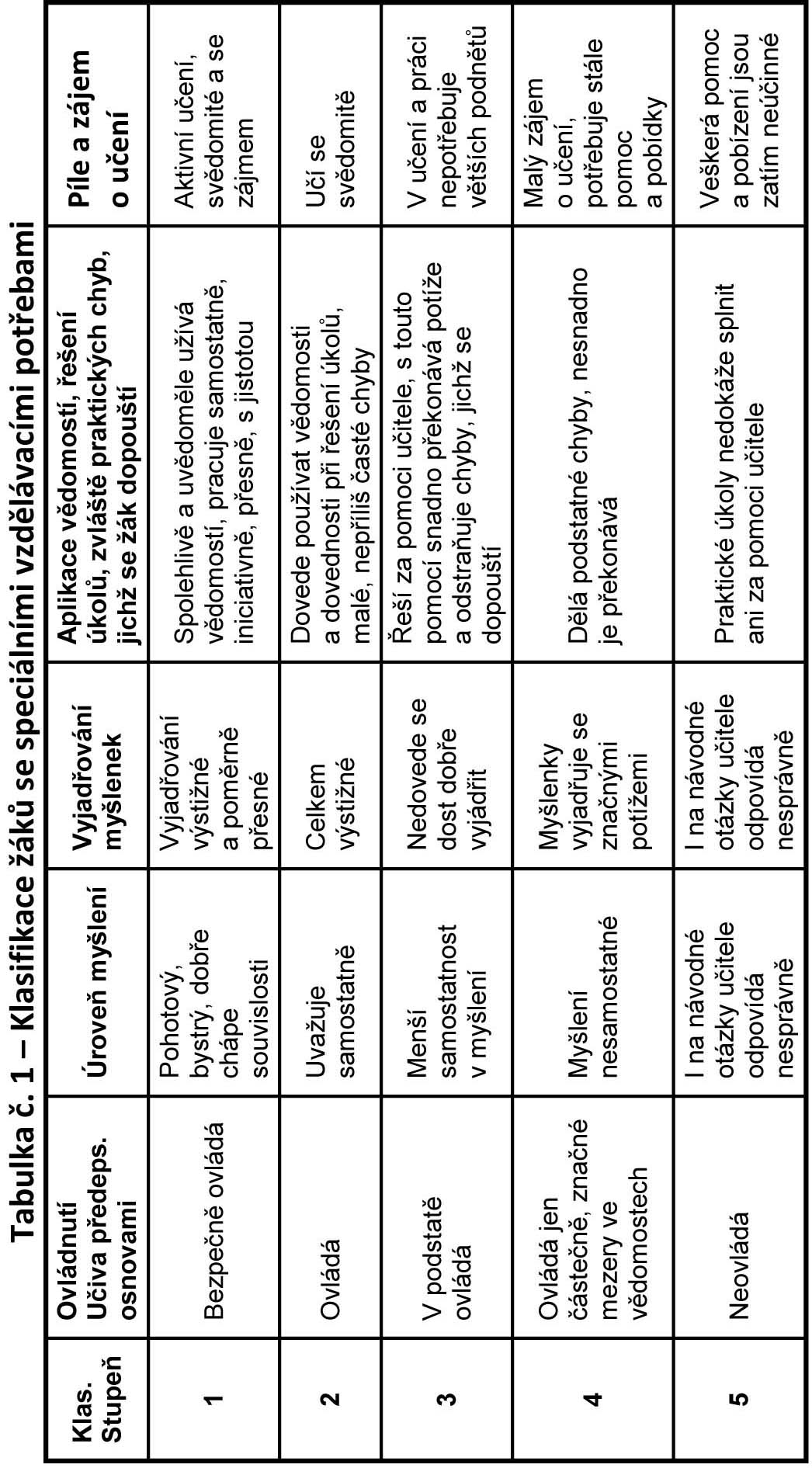 Čl. 12KLASIFIKACE CHOVÁNÍ ŽÁKŮ(1) Chování žáka se klasifikuje těmito stupni:1 – velmi dobré 2 – uspokojivé 3 – neuspokojivéKlasifikaci chování žáků navrhuje třídní učitel po projednání 
s učiteli a schvaluje ředitel školy po projednání v pedagogické radě. Chování se klasifikuje podle toho, jak žák dodržuje pravidla chování (školní řád) a vnitřní řád školy. Celková klasifikace chování 
v jednom klasifikačním období nemá vliv na celkovou klasifikaci 
v dalším klasifikačním období.Udělení 2. a 3. stupně z chování se zdůvodní v příslušné evidenci nebo v deníku učitele odborného výcviku a u žáků ubytovaných v domově mládeže v osobním spisu.Chování neovlivňuje klasifikaci výsledků ve vyučovacích předmětech.Při klasifikaci chování se přihlíží k již uděleným opatřením 
k posílení kázně.Chování žáků se klasifikuje takto:Stupeň 1 (velmi dobré)Žák uvědoměle dodržuje a aktivně prosazuje ustanovení školního řádu. Má kladný vztah ke kolektivu třídy a školy, přispívá k jeho upevňování a k utváření pracovních podmínek pro vyučování a pro výchovu mimo vyučování. Ojediněle se může dopustit méně závaž-ných přestupků proti ustanovení školního řádu.Stupeň 2 (uspokojivé)Chování žáka je v podstatě v souladu s ustanovením školního řádu. Dopustí se závažnějšího přestupku nebo se opakovaně dopouští méně závažných přestupků proti ustanovením školního řádu. Je však přístupný výchovnému působení a snaží se své chyby napravit.Stupeň 3 (neuspokojivé)Chování žáka ve škole je v rozporu se školním řádem. Dopouští se takových závažných provinění, že je jimi vážně ohrožena výchova ostatních žáků.Čl. 13ZÍSKÁVÁNÍ PODKLADŮ PRO HODNOCENÍ A KLASIFIKACI(1) Podklady pro hodnocení a klasifikaci výchovně vzdělávacích výsledků a chování žáka získává pedagogický pracovník (dále jen „učitel“) zejména těmito metodami, formami a prostředky:soustavným diagnostickým pozorováním žáka,soustavným sledováním výkonů žáka a jeho připravenosti na vyučování,různými druhy zkoušek (písemné, ústní, grafické, praktické, pohybové, didaktické testy),konzultacemi s ostatními učiteli a podle potřeby i s pracovníky pedagogických poraden a zdravotnických služeb, zejména u žáků s trvalejšími psychickými a zdravotními potížemi a poruchami, rozhovory se žákem s dysfunkcemi.Učitel je povinen vést evidenci o každé klasifikaci žáka. O klasifikaci žáka vede evidenci, ze které vyplývá, kdy byl žák přezkoušen, z jaké látky byl přezkoušen, jakou formou byl přezkoušen a jak byl klasifikován. Tuto evidenci vede i způsobem umožňující dálkový přístup pro žáky, v případě zletilých žáků pro jejich rodiče, popřípadě osoby, které vůči zletilým žákům plní vyživovací povinnost. Klasifikaci žáka zaeviduje nejpozději do 14 dnů od proběhlé klasifikace.Žák musí být z vyučovacího předmětu vyzkoušen ústně, nebo písemně nebo prakticky alespoň dvakrát za každé klasifikační období. Při klasifikaci se přihlíží též ke znalostem žáka v kontrolní části konzultací, popř. k samostatným pracím žáka, jsou-li součástí vyučovacího předmětu.Počet kontrolních písemných prací a praktických zkoušek stanoví vyučující příslušných vyučovacích předmětů. Učitel oznamuje žákovi výsledek každé jeho klasifikace co nejdříve, nejpozději do 14 dnů po zkoušení a poukazuje na klady a nedostatky hodnocených projevů, výkonů, výtvorů. Po ústním vyzkoušení oznámí učitel žákovi výsledek hodnocení okamžitě. Kontrolní písemné práce a další druhy zkoušek rozvrhne učitel rovnoměrně za celý školní rok, aby se nadměrně nenahromadily v určitých obdobích.Čl. 14OBECNÁ USTANOVENÍŘeditel školy zajišťuje podmínky, aby o klasifikaci a chování žáka, který je nezletilý, byl průběžně informován jeho zákonný zástupce.Nelze-li žáka klasifikovat v řádném termínu v prvním pololetí pro závažné objektivní příčiny, určí ředitel školy pro jeho vyzkoušení a klasifikaci náhradní termín, a to zpravidla tak, aby klasifikace za první pololetí mohla být ukončena nejpozději do dvou měsíců po skončení prvního pololetí. Nelze-li žáka vyzkoušet a klasifikovat v druhém pololetí, je žák zkoušen a klasifikován za toto období zpravidla v posledním týdnu měsíce srpna v den určený ředitelem školy, nejpozději do konce září následujícího školního roku.Jestliže má žák nebo zákonný zástupce žáka pochybnosti 
o správnosti klasifikace na konci prvního nebo druhého pololetí, může do tří dnů ode dne, kdy se dozvěděl o jejím výsledku, požádat ředitele školy o komisionální přezkoušení; je-li vyučujícím ředitel školy, může být požádán o přezkoušení žáka krajský úřad. Přezkoušet žáka nelze, byl-li žák v klasifikačním období z vyučovacího předmětu, jehož klasifikace je napadána, již komisionálně zkoušen. Ředitel školy nařídí komisionální přezkoušení žáka, jestliže zjistí, že vyučující porušil pravidla hodnocení a klasifikace.Čl. 15CELKOVÉ HODNOCENÍ ŽÁKACelkové hodnocení žáka na konci prvního a druhého pololetí vyjadřuje výsledky jeho klasifikace v povinných předmětech 
a klasifikaci jeho chování; nezahrnuje klasifikaci v nepovinných vyučovacích předmětech.Celkové hodnocení žáka na konci prvního a druhého pololetí se vyjadřuje takto:a) Prospěl s vyznamenáním b) Prospěl c) NeprospělŽák prospěl s vyznamenáním, nemá-li v žádném vyučovacím předmětu prospěch horší než chvalitebný, průměrný prospěch z povinných předmětů nemá horší než 1,5. Jeho chování je velmi dobré. Žák prospěl, nemá-li v žádném povinném předmětu prospěch nedostatečný. Žák neprospěl, má-li z některého vyučovacího předmětu prospěch nedostatečný nebo není z některého předmětu na konci druhého pololetí hodnocen.ČI. 16OPRAVNÉ ZKOUŠKYŽák, jehož prospěch je na konci druhého pololetí nedo-statečný nejvýše ze dvou vyučovacích předmětů, koná opravnou zkoušku. Opravnou zkoušku koná i žák, jehož prospěch na konci prvního pololetí je nedostatečný ze dvou předmětů, který se vyučuje pouze v prvním pololetí. Termín opravných zkoušek určí ředitel školy tak, aby opravné zkoušky byly vykonány nejpozději do 31. srpna; žákovi, který se z váž-ných důvodů nemůže dostavit k opravné zkoušce ve stanoveném termínu, lze povolit vykonání opravné zkoušky nejpozději do 30. září. Žák, který se bez vážných důvodů k vykonání opravné zkoušky nedostaví, se klasifikuje ve vyučovacím předmětu, z něhož měl konat opravnou zkoušku, stupněm prospěchu nedostatečný.Čl. 17KOMISIONÁLNÍ ZKOUŠKY(1) Komisionální zkoušku koná žák v těchto případech: požádá-li zletilý žák nebo zástupce žáka o jeho přezkoušení nebo koná-li se přezkoušení z podnětu ředitele školy v souladu s § 69 odst. 9 školského zákona, koná-li opravné zkoušky. Komise pro komisionální zkoušky je nejméně tříčlenná. Komisi tvoří předseda, kterým je zpravidla ředitel školy nebo jím pověřený učitel, zkoušející učitel, popřípadě učitel odborného výcviku zpravidla vyučující žáka danému předmětu a přísedící, který má aprobaci pro týž nebo příbuzný vyučovací předmět. Pokud je ředitel školy zároveň vyučujícím, jmenuje předsedu krajský úřad. Členy komise jmenuje ředitel školy. Výsledek zkoušky vyhlásí předseda veřejně v den konání zkoušky. Rozhodnutí o klasifikaci je konečné.Komisionální zkoušku může žák konat v jednom dni nejvýše jednu.Čl. 18POSTUP DO VYŠŠÍHO ROČNÍKU A OPAKOVÁNÍ ROČNÍKUDo vyššího ročníku postupuje žák, který na konci druhého pololetí prospěl. Pokud žák neprospěl, může na jeho žádost ředitel školy povolit opakování ročníku, k žádosti nezletilého žáka se vyžaduje vyjádření jeho zákonného zástupce. Čl. 19Klasifikaci výsledků závěrečných zkoušek a maturitních zkoušek upravují zvláštní předpisy.Čl. 20VEDENÍ DOKUMENTACE O HODNOCENÍ A KLASIFIKACI ŽÁKŮ DLE Čl. 16 až 19V příslušné evidenci se zaznamenává vyučovací předmět, 
z něhož byla povolena opravná zkouška nebo zkouška v náhradním termínu, její datum a její hodnocení. Vysvědčení se vydá až po vykonání této zkoušky, a to s datem jejího konání. Na konci klasifikačního období se žáku vydá jen výpis vysvědčení. Termíny opravných zkoušek a zkoušek v náhradním termínu sdělí škola žákům písemně nebo na webových stránkách školy. Jestliže se žák bez řádné omluvy ve stanoveném termínu k opravné zkoušce nedostaví, zaznamená se, že se ke zkoušce bez řádné omluvy nedostavil, čímž jeho prospěch ve vyučovacím předmětu zůstává nedostatečný a celkové hodnocení „neprospěl“. Třídní učitel zaznamenává rovněž do příslušné evidence výchovná opatření s datem jejich projednání s ředitelem školy nebo v pedagogické radě. U žáků, kteří studují podle individuálních vzdělávacích plánů, se v katalogu a na vysvědčení uvede doložka: „Žák studoval podle individuálního vzdělávacího plánu“. Uvolnění od účasti na vyučování na celý školní rok nebo na pololetí se vyznačí na vysvědčení a v příslušné evidenci se poznamená: „Uvolněn opatřením ředitele střední školy ze dne ...“ čís... Uvolnění na kratší část školního roku (nebo jen od určitých činností) se poznamenává jen v příslušné evidenci. Rozhodnutí ředitele školy o povolení přerušení studia se poznamenává do příslušné evidence slovy „Přerušení studia na dobu od ... do... povoleno rozhodnutím ředitele školy ze dne ... čís... Rozhodnutí nabylo právní moci dnem ...“. Příslušná evidence se uzavře až dnem, kdy byla ukončena klasifikace všech žáků, tímto záznamem: „Třídní katalog uzavřen pořadovým číslem ... dnem ...“ nebo „Katalog uzavřen pořadovým číslem ... dnem ...“ Doložky na vysvědčení opatří ředitel školy otiskem razítka školy, svým podpisem a datem.Školská rada projednala a schválila tento Školní řád a Pravidla pro hodnocení výsledků vzdělávání žáků dne 26. 3. 2018 bez připomínek.Ve Zlíně dne 26. 3. 2018 	   Ing. Bc. Jiří Charvát v. r. 					ředitel školyVydala SPŠP-COP Zlín v roce 2018Nad Ovčírnou 2528, 760 01 ZlínTel.: 577 573 100E-mail: spsp@spspzlin.czHttp://www.spspzlin.czTisk SPŠP-COP ZlínŠkolní řád 3Rozpis zvonění teoretické výuky SPŠP - COP Zlín 14Pravidla pro hodnocení výsledků vzdělávání žáků 15 Mgr. Vlastimil Veleba v. r. Ing. Bc. Jiří Charvát v. r. 	předseda školské radyředitel školyHodina2. a 3. patroPřestávka4. a 5. patroPřestávka0.7.00 – 7.455 min.7.00 – 7.455 min.1.7.50 – 8.355 min.7.50 – 8.355 min.2.8.40 – 9.2510 min.8.40 – 9.2510 min.3.9.35 – 10.2010 min.9.35 – 10.2010 min.4.10.30 – 11.1510.30 – 11.1510 min.5.30 min.11.25 – 12.105.11.45 – 12.3010 min.30 min.6.12.40- 13.255 min.12.40 – 13.255 min.7.13.30 – 14.155 min.13.30 – 14.155 min.8.14.20 – 15.055 min.14.20 – 15.055 min.9.15.10 – 15.555 min.15.10 – 15.555 min.